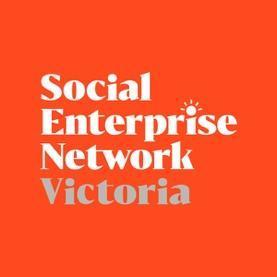 Social Enterprise Network Victoria Ltd ACN 649 676 433
Proxy Form - Annual General Meeting 7 October 2021Complete this form to appoint a proxy to vote on your behalf at the AGM. Due to the online nature of the AGM, an alternative to proxy voting is to vote in advance. Vote now by clicking the personal link emailed to members on 16 September 2021, selecting the ‘Vote’ tab at the top of the platform and completing the voting process. If you need help, email us at 2021AGM@senvic.org.au.Your Name:	………. Organisation (if any): 	……….Email address:	……….I am a member of Social Enterprise Network Victoria Ltd, and I appoint the person identified below as my proxy to vote for me on my behalf at the AGM meeting on Thursday 7 October 2021 and any adjournment of that meeting.I appoint the Chair to cast my vote.ORI appoint the following person as my proxy (all required):Name:	……….Organisation (if any):	……….Email address:	……….I authorise my proxy to vote on my behalf:At their discretion in respect to any motion.ORAs specified below:Resolution 1: That Cinnamon Evans be re-appointed as a Director of Social Enterprise Network Victoria Ltd.SupportOpposeAbstain Resolution 2: That Alyson Skinner be appointed as a Director of Social Enterprise Network Victoria Ltd.SupportOpposeAbstain Resolution 3: That Nathaniel Diong be appointed as a Director of Social Enterprise Network Victoria Ltd.SupportOpposeAbstain Signed:	Date:	……………………………….……….Please complete all contact information. Any omissions will invalidate the Proxy form.Email the completed form to 2021AGM@senvic.org.au by 4pm on Tuesday 6 October 2021.Important InformationThe Proxy Form must be received at an address below, by 4pm on Tuesday 6 October 2021, being 48 hours before the AGM. A Proxy Form received after that time will not be valid.By mail: Corner of Stewart Street & Roberts Street Brunswick East, Victoria 3057By email: 2021AGM@senvic.org.au  Appointment of a proxyA Member entitled to attend and vote at the Meeting is entitled to appoint another person as their proxy. The proxy need not be a Member of the Company. The Company encourages Members to appoint the Chairperson as your proxy. To do so, mark the appropriate box on the Proxy Form. If the person you wish to appoint as your proxy is someone other than the Chairperson, please write the name of that person in the space provided on the Proxy Form. If you leave this section blank, or your named proxy does not attend the Meeting, the Chairperson will be your proxy.Votes on ResolutionsYou may direct your proxy how to vote by including your decision on the Proxy Form. Your vote will be casted in accordance with such a direction. If you do not make your direction clear on the Proxy Form, your proxy may vote as he or she chooses. Chairperson voting undirected proxiesIf the Chairperson is your proxy, the Chairperson will cast your vote in accordance with your directions on the Proxy Form. If you do not include any directions on your Proxy Form, then you expressly authorise the Chairperson to vote your undirected proxy at his discretion.As at the date of this Notice, the Chairperson intends to vote undirected proxies FOR each of the Resolutions. In exceptional cases the Chairperson’s intentions may subsequently change and in this event, the Company will advise Members in writing.16 September 2021